SECTOR ENERGÉTICOEVOLUCION DE LOS ACTIVOS EN LA SEMANASe activa señal de venta en YPFD. Se mantiene preventivamente señal de venta en COME.Se activan señales de venta en TGNO4 y TGSU2.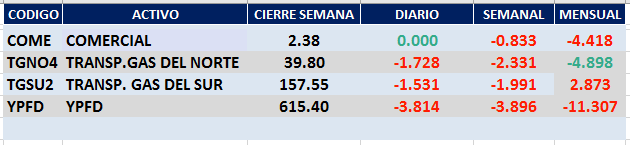 COME (Cierre al 15/01/2021 $ 2,38)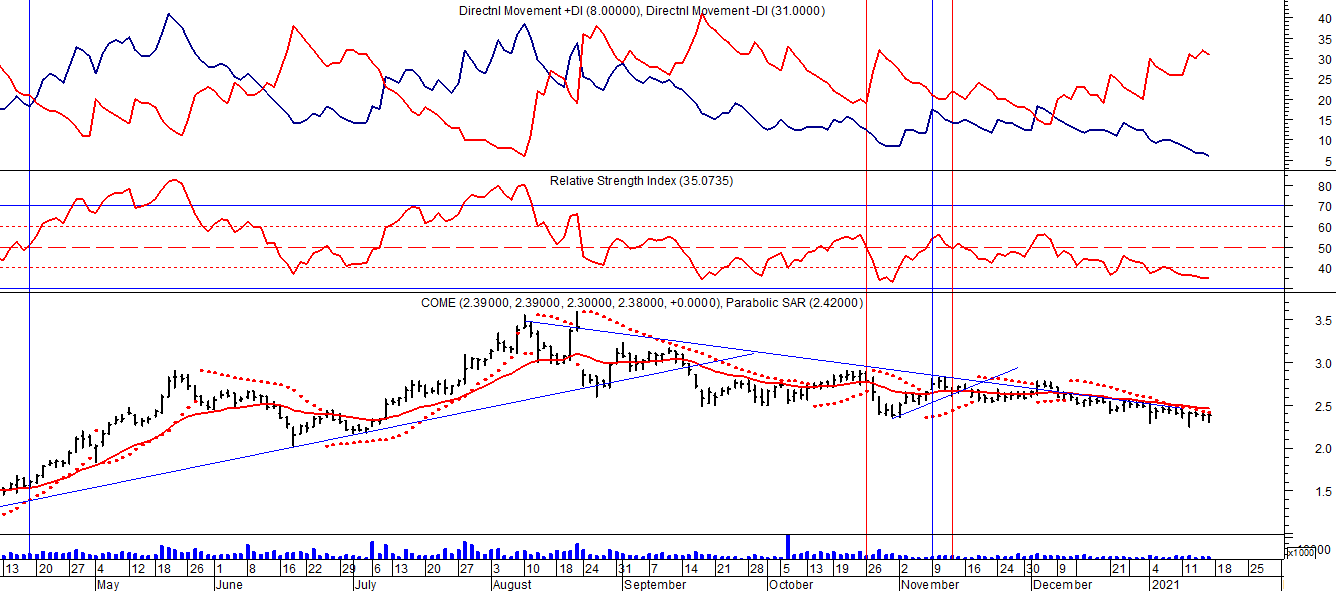 TGNO4 (Cierre al 15/01/2021 $ 39,80)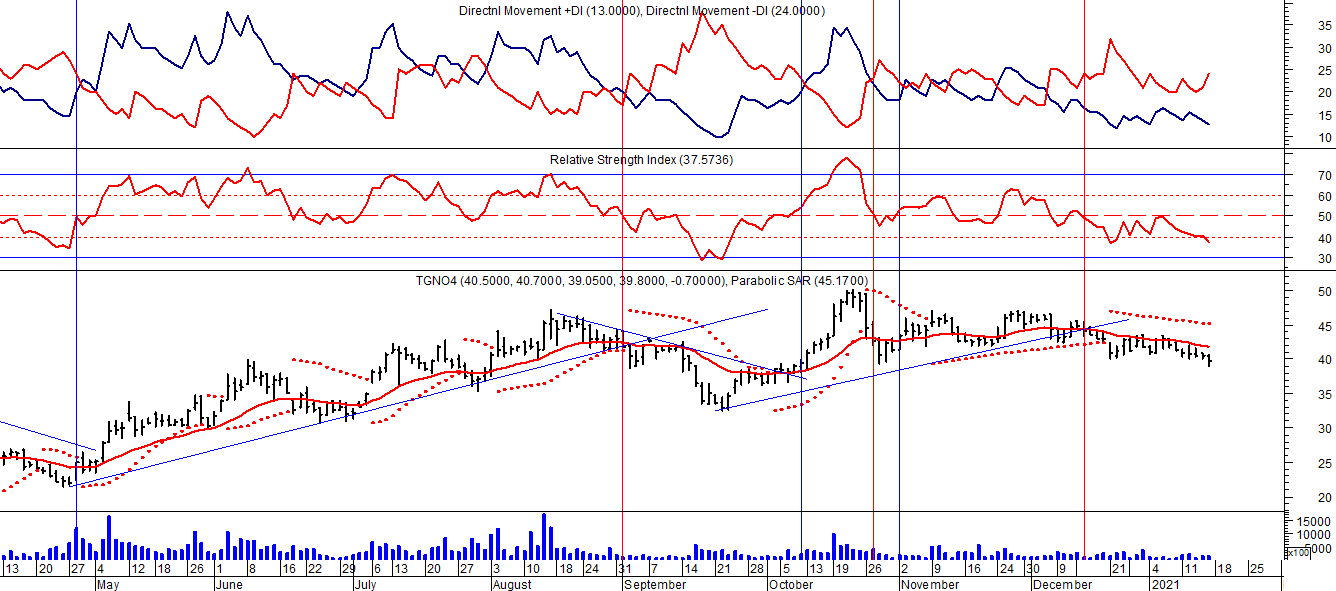 Señal de compra el 02/05 en $ 54,50.Señal de venta el 12/08 en $ 39,00.Señal de compra el 11/09 en $ 36,00.Señal de venta el 17/10 en $ 47,00.Señal de compra el 13/12 en $ 37,00.Señal de venta el 24/01 en $42,00.Señal de compra el 29/04 en $ 25,00.Señal de venta el 03/09 en $ 40,00.Señal de compra el 07/10 en $ 38,00.Señal de venta el 12/15 en $ 45,00.	TGSU2 (Cierre al 15/01/2021 $ 157,55)	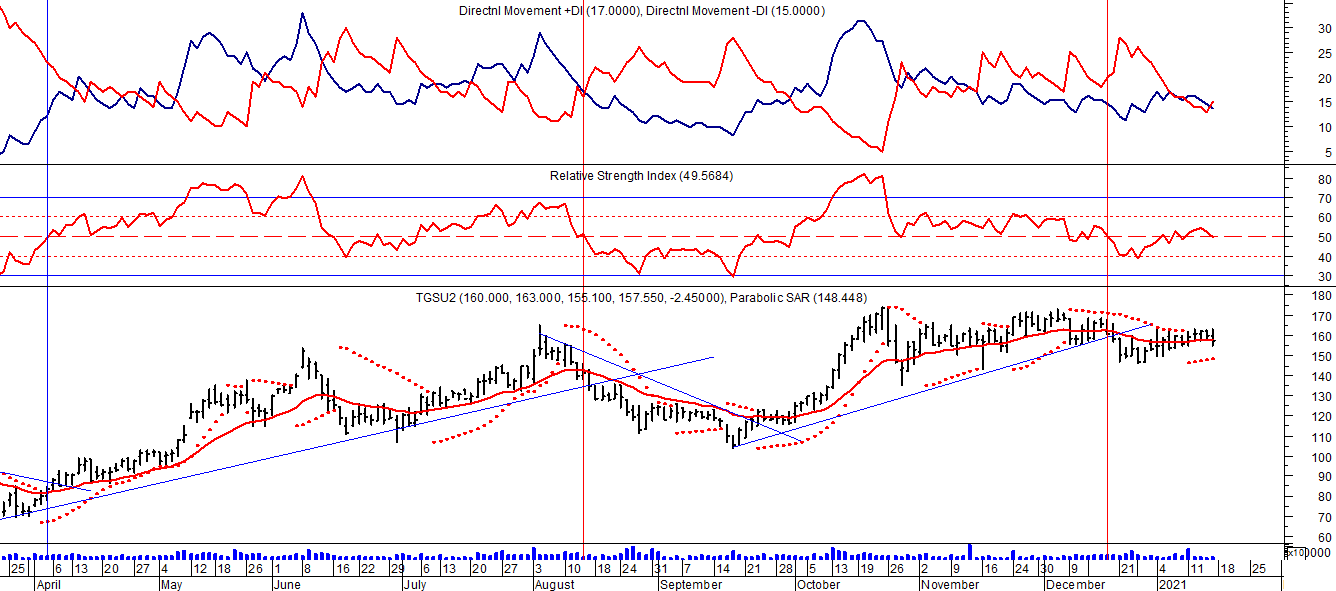 Señal de compra el 03/05 en $ 98,00.Señal de venta el 12/08 en $ 90,00.Señal de compra el 01/10 en $ 110,00.Señal de venta el 09/11 en $ 108,00Señal de compra el 16/12 en $ 100,00.Señal de venta el 23/01 en $105,00.Señal de compra el 03/04 en $ 84.00.Señal de venta el 16/06 en $ 130.00.Señal de compra el 06/07 en 125,00.Señal de venta el 14/08 en $ 140,00Señal de compra el 01/10 en $ 125,00.Señal de venta el 18/12 en &158,00YPF (Cierre al 15/01/2021 $ 615,40)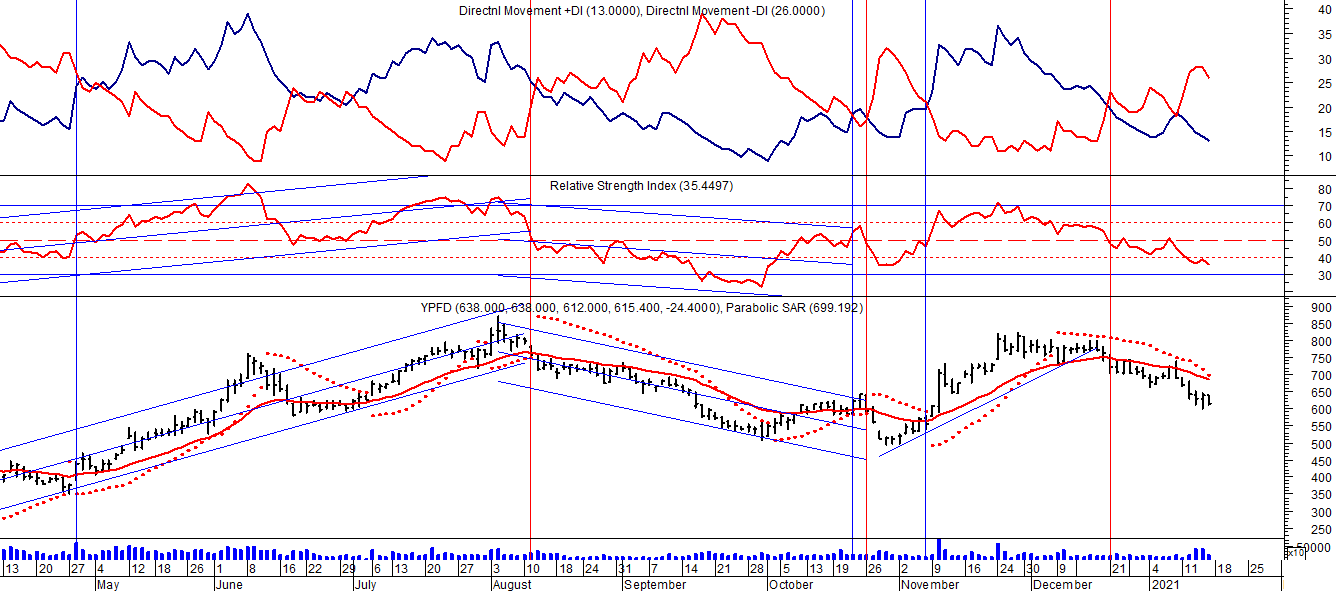 Señal de compra el 02/05 en $ 600,00.Señal de venta el 19/7 en $740,00.Señal de compra el 01/10 en $ 600,00.Señal de venta el 12/11 en $ 720,00.Señal de compra el 4/12 en $ 720,00.Señal de venta el 20/01 en $ 830,00.Señal de compra el 28/04 en $ 420.00Señal de venta el 12/08 en $720,00.Señal de compra el 09/10 en $610,00.Señal de venta el 27/10 en $ 580,00.Señal de compra el 9/11 en $ 600,00.Señal de venta el 21/12 en $ 720,00.